Protocole de Madrid concernant l’enregistrement international des marquesModification des montants de la taxe individuelle : BeneluxConformément à la règle 35.2)d) du règlement d’exécution du Protocole de Madrid, le Directeur général de l’Organisation Mondiale de la Propriété Intellectuelle (OMPI) a établi de nouveaux montants, en francs suisses, de la taxe individuelle qui doit être payée lorsque le Benelux est désigné dans une demande internationale, dans le cadre d’une désignation postérieure à un enregistrement international et à l’égard du renouvellement d’un enregistrement international dans lequel il a été désigné. À compter du 18 décembre 2022, les montants de la taxe individuelle pour le Benelux seront les suivants :  3.	Ces nouveaux montants devront être payés lorsque le Beneluxa)	est désigné dans une demande internationale qui est reçue par l’Office d’origine le 18 décembre 2022 ou postérieurement;  oub)	fait l’objet d’une désignation postérieure qui est reçue par l’Office de la partie contractante du titulaire le 18 décembre 2022 ou postérieurement, ou est présentée directement au Bureau international de l’OMPI à cette date ou postérieurement;  ouc)	a été désigné dans un enregistrement international dont le renouvellement est effectué le 18 décembre 2022 ou postérieurement.Le 18 novembre 2022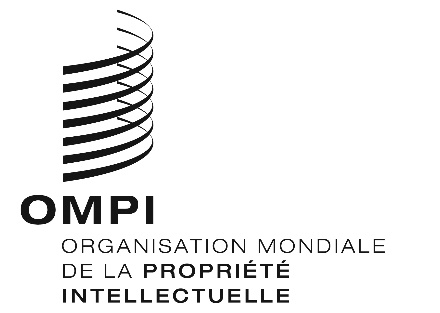 AVIS N° 33/2022AVIS N° 33/2022AVIS N° 33/2022RUBRIQUESRUBRIQUESRUBRIQUESMontants(en francs suisses)Montants(en francs suisses)Montants(en francs suisses)Montants(en francs suisses)RUBRIQUESRUBRIQUESRUBRIQUESjusqu’au17 décembre  2022jusqu’au17 décembre  2022à compterdu 18 décembre 2022à compterdu 18 décembre 2022Demande oudésignationpostérieure –  pour la première classe de produits ou services–  pour la première classe de produits ou services266266224224Demande oudésignationpostérieure –  pour la deuxième classe de produits ou services–  pour la deuxième classe de produits ou services 29 292525Demande oudésignationpostérieure –  pour chaque classe supplémentaire–  pour chaque classe supplémentaire 89 897575Demande oudésignationpostérieure Lorsque la marque est une marque collective ou de certification :Lorsque la marque est une marque collective ou de certification :Demande oudésignationpostérieure –  pour la première classe de produits ou services–  pour la première classe de produits ou services413413349349Demande oudésignationpostérieure –  pour la deuxième classe de produits ou services–  pour la deuxième classe de produits ou services 46 463939Demande oudésignationpostérieure –  pour chaque classe supplémentaire–  pour chaque classe supplémentaire139139117117RUBRIQUESRUBRIQUESRUBRIQUESRUBRIQUESMontants(en francs suisses)Montants(en francs suisses)Montants(en francs suisses)Montants(en francs suisses)RUBRIQUESRUBRIQUESRUBRIQUESRUBRIQUESjusqu’au17 décembre  2022jusqu’au17 décembre  2022à compter du 18décembre 2022à compter du 18décembre 2022RenouvellementRenouvellement–  pour la première classe de produits ou services–  pour la première classe de produits ou services287287243243RenouvellementRenouvellement–  pour la deuxième classe de produits ou services–  pour la deuxième classe de produits ou services 32 322727RenouvellementRenouvellement–  pour chaque classe supplémentaire–  pour chaque classe supplémentaire 97 978282RenouvellementRenouvellementLorsque la marque est une marque collective ou de certification :Lorsque la marque est une marque collective ou de certification :RenouvellementRenouvellement–  pour la première classe de produits ou services–  pour la première classe de produits ou services524524442442RenouvellementRenouvellement–  pour la deuxième classe de produits ou services–  pour la deuxième classe de produits ou services 59 595050RenouvellementRenouvellement–  pour chaque classe supplémentaire–  pour chaque classe supplémentaire177177149149